Сценарий для начальных классов Праздник чая.Цель: создать атмосферу праздника для детей.Задачи:дать обучающимся знания о происхождении, Родине и пользе чая;способствовать развитию кругозора, обогащению словарного запаса;развивать целостность восприятия окружающего мира;развивать эстетический вкус;воспитывать чувство коллективизма;формировать умение развлекаться, веселиться.Оборудование: реквизиты для сценок и конкурсов, самовары.Ход праздника:Ведущий: Каждый год 15 декабря во всем мире отмечают день чая. Без сомнений, этот вкусный, бодрящий и невероятно полезный напиток заслужил свою праздничную дату. В некоторых государствах, в частности Японии, Великобритании, Китае и Узбекистане процедура чаепития уже много лет считается довольно непростой церемонией, а приготовление этого напитка отдельным искусством, чьим секретом владеют лишь единицы. Кроме того, сегодня на всей планете открыты несколько сотен школ по чайному мастерству, основная цель которых - научить грамотно заваривать и подавать чай к столу, в зависимости от конкретного сорта.- Каждый день во всём мире заваривается приблизительно 3 млрд. чашек бодрящего напитка.Всемирный день чая - праздник множества людей. Для некоторых эта дата останется обыкновенным днем, однако для настоящих поклонников бесценного напитка станет отличным поводом насладиться неповторимым вкусом и божественным ароматом. Традиционное чаепитие с угощениями – хороший повод встретиться с друзьями и родственниками, пообщаться и просто приятно провести время в теплой компании!И так, начинаем!!!(Стихи читают учащиеся)Все на праздник к нам спешитеИ друзей с собой ведите!Всех гостей мы угощаемАроматным крепким чаем!К нам, смотри, не опоздай,А не то остынет чай.Создателей чая официально принято считать жителей Китая. Согласно легендам, еще в 2737 году до нашей эры правитель страны Шен Хунг в первый раз приготовил себе этот неповторимый напиток. Однако ещё за несколько лет до этого события искусством заваривания чая отлично владели жители Индии и Тибета. Помимо этого, историкам удалось доказать, что много тысяч лет назад плантации чаи были на территории японского и корейского государств. Поэтому нельзя с уверенностью говорить, что именно китайцы открыли этот замечательный напиток. Вероятнее, его практически одновременно стали использовать жители Востока и Азии.Иероглиф «чай» состоит их трёх ключей, которые обозначают: - трава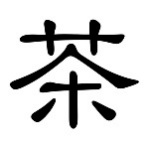 - человек- деревоКстати, этот иероглиф имеет ещё одно значение – «бодрость». Именно её нам дарит настоящий правильно выращенный, вовремя собранный и заваренный по правилам чай.Чай горячий, ароматный,И на вкус весьма приятный.Он недуги исцеляетИ усталость прогоняет,Силы новые даётИ друзей за стол зовёт.С благодарностью весь мир славит чудо-эликсир.Существует множество интересных и удивительных фактов о чае: - На протяжении многих лет жители Польши считали этот напиток лекарством от многих болезней и использовали его только в медицинских целях; - Согласно исследованиям статистики, этот напиток помогает продлить жизнь, так как содержит множество витаминов, полезных веществ и антиоксидантов. А сейчас – внимание! Первый конкурс: «Кто больше знает названий чая»(за правильный ответ – карамелька).Китайский 2. Цейлонский 3. Индийский 4. Грузинский 5. Вьетнамский 6. Турецкий 7. Чёрный 8. Красный 9. Жёлтый 10. Зелёный 11. Белый 12. КраснодарскийРазновидностей чая в современном мире великое множество. Но основных видов этого тропического вечнозелёного многолетнего растения всего два.Китайский представляет собой кустарник высотой до 3-х метров. И растёт в Китае, Японии, да ещё в горных районах Юго-Восточной Азии.Второй вид – ассамский, распространён в лесах индийского штата Ассам у подножия Восточных Гималаев. Это настоящее дерево, достигающее 10 – 15 метров в высоту.В качестве подвида сюда же относят и чай цейлонский – естественный гибрид китайского чая с ассамским.Весь остальной легион семейства чайных – производные от этих двух видов. И такие привычные названия, как «грузинский», «индийский», «турецкий» и т.д., лишь указывают на место, откуда родом попавший к нам чай.Огромное количество чаёв подразделяется на 4 основных типа: чёрный (байховый), красный, жёлтый (самый драгоценный) и зелёный, иногда ещё и белый чай. И все виды чая производят из одного и того же чайного листа. Различаются они только технологией обработки.Начиная с VIII века, чай начал своё триумфальное шествие по миру.На первых порах не все европейцы умели обращаться с чаем. Европейские страны не сразу додумались, что чаинки нужно заваривать, в первое время некоторые люди готовили из них салаты.Сохранился забавный рассказ об одном английском моряке, который прислал своей матери ценный по тем временам подарок – фунт чая (приблизительно 400г). Мать пригласила гостей на изысканное заморское блюдо. Сварив весь чай в миске, она слила ненужную, по её мнению, коричневую горькую воду и разложила по порциям вываренные чайные листья, затем она приправила их сметаной и подала к столу.Сценка «Раз привёз мне барин чаю».Раз привёз мне барин чаюИ велел его сварить.А я отроду не знаю,Как проклятый чай варить!Взял тогда налил водички,Кинул чай я весь в горшок,Да приправил перцем, лукомИ петрушки корешок.Гости с барином плевались,Сам он ажно озверелИ, отправив на конюшню,Меня выпороть велел.Долго думал, удивлялся:Чем же мог не угодить?А потом-то догадался –Чай забыл я посолить.Ведущий: И снова интересные и удивительные факты о чае:- В России к чаю подавались булочки-бриоши, сухарики, калачи, варенье разных сортов и сливки.- Британцы употребляют чай исключительно с молоком, только русские стали добавлять в него лимон.- В Тибете чай смешивают с солью и сливочным маслом и взбивают эту горячую смесь как коктейль.- Монголы добавляют в чай молоко, масло, муку и крупу.- Калмыки заваривают чай молоком и кладут в него соль, лавровый лист, мускатный орех и гвоздику,а узбеки – чёрный перец и мёд.- В Индии чай охлаждают и пьют со льдом, сахаром и лимоном.- А в Латинской Америке к этому набору добавляют ананас и кубинский ром.А что предпочитаете вы?Пузатый чайник я люблю!Он жарким делом занят,Свистит он песенку своюИ крышкой барабанит.Пых-пых, горячий вкусный чайРазгонит скуку и печаль.Он – с мёдом, он – с вареньем,С чудесным настроеньем!            (Юнна Мориц)Конкурсы:Определить на вкус, что добавлено в чай (чай без всего, чай с сахаром, чай с мёдом, чай с молоком, чай с лимоном, зелёный чай).Закрытыми глазами по запаху или на вкус определить название варенья (в случае затруднения можно взять подсказку – список варений).Учёные давно установили, что в чае содержатся полезные, биологически активные вещества. Они укрепляют сосуды мозга, улучшают работу сердца, повышают умственную и физическую способность человека. Чай усиливает сопротивляемость организма простуде, инфекционным заболеваниям, воспалительным процессам.Чай в жару нас освежает,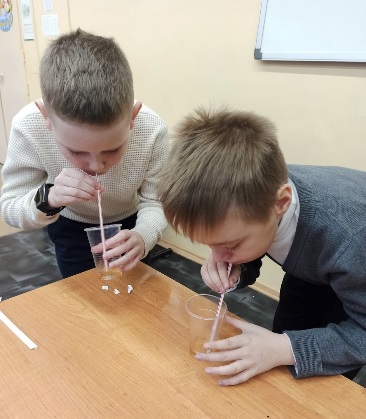 А в морозы согреваетИ сонливость переборет,И с усталостью поспорит,Сокрушит любой недуг,Чай здоровью – лучший друг!Конкурс:Кто быстрее выпьет чай через соломинку.К началу XX века Россия становится самой «чаеупотребляющей» страной мира. Чай постепенно вытесняет такие исконно русские напитки, как: сбитень, травяной и плодовый отвары, брагу и меды.Чайные склады и магазины открываются во всех крупных городах Российской империи. Обороты чайной торговли достигали уже несколько сотен миллионов рублей в год.Складываются и свои традиции чаепития. Стол накрывали тонкой накрахмаленной скатертью. На середину его ставили самовар, серебряный или фарфоровый чайник с ситечком, сахарницу со щипчиками и чайницу с ложечкой особой формы. В чашку наливалась заварка, которая затем разбавлялась кипятком. По русской традиции напиток должен быть хорошо заваренным, но не слишком крепким.На Руси чай пили вприкуску с рафинадом, предпочитая его сахарному песку (а также вприглядку и вдогонку). Напиток подавали в стеклянных стаканах с блюдцами, фарфоровые чашки внедрились не сразу. Традиция подавать чай в стаканах долго поддерживалась в трактирах.Купцы любили пить чай из блюдца, дуя на него, чтобы тот побыстрее остыл. В конце чаепития они переворачивали чашку или стакан вверх дном или покрывали его блюдцем. Элегантная публика для того, чтобы показать, что больше наливать чай не следует, клала в пустую чашку ложку.В России чай пили вволю шумно, весело, с прихлёбом – по 10 – 12 чашек за один присест!Главной же особенностью русского чаепития оставалась задушевная атмосфера тепла и уюта, располагающая к посиделкам и разговорам.Во время поста чаёвничали с постным сахаром, с мёдом, изюмом и миндальным молоком.Конкурс загадок:Стоит толстячок, подбоченивши бочок,Шипит и кипит, всем чай пить велит. (Самовар)В брюхе - баня,В носу – решето,На голове - пупок.Всего одна рукаИ та - на спине. (Чайник)3. Цветом жёлт и ароматен,В чай кладут и чай приятен,Только очень кислый он,А зовут его? (Лимон)4. Сверху дыра, снизу дыра.А по середине – огонь и вода. (Самовар)5. Бел, как снег,В чести у всех.В рот попал –Так и пропал. (Сахар)6. Чёрненько, горяченько, а любят все. (Чай)7. Ножек четыре,Шляпа одна.Нужен, коль станетПить чай вся семья. (Стол)8. Четыре ноги,Два уха,Один носДа брюхо. (Самовар)Самовар – символ русского гостеприимства. Изобрели самовар в России в XVIII веке. Первоначально его изготовили на Урале. Когда же началось массовое производство самоваров, особенно много их изготавливали в Туле.Неторопливое, задушевное, обстоятельное чаепитие из самовара на протяжении двух веков было непременным условием русской жизни.В крестьянских избах, купеческих особняках, светских салонах – в каждом доме и на каждом столе красовался крутобокий посудный царь, ни одна трапеза без него не обходилась.За самоваром семьёй собирались, гостей привечали, молодых сватали, купеческие сделки вершили… И даже в путешествия брали его с собой.Внутри самовара находилась труба. В неё засыпали сосновые шишки, сухие ветки, щепки, древесный уголь. Их поджигали лучиной, раздували огонь, и вода закипала. Сверху у самовара имеется приспособление (конфорка) для установки заварного чайника.Самовары бывают всякие, в том числе и с несколькими отделениями для приготовления одновременного приготовления супа, каши и сбитня.Самовары делали в виде бочонков, в виде ваз с чеканкой и гравировкой, в виде кубка, рюмки, жёлудя, яйцевидной формы, с кранами в виде дельфина, с петлеобразными ручками.В наши дни самовар считается таким же традиционным русским сувениром, как матрёшка, балалайка, расписная хохломская посуда.С появлением самовара родился добрый обычай: всей семьёй собираться за столом с кипящим самоваром. За чаем обсуждали новости, решали семейные дела.Сценка «Иван Иваныч Самовар»Даниил ХармсИван Иваныч Самовар
Был пузатый самовар,
Трехведёрный самовар.В нём качался кипяток,
Пыхал паром кипяток,
Разъярённый кипяток;Лился в чашку через кран,
Через дырку прямо в кран,
Прямо в чашку через кран.Утром рано подошёл,
К самовару подошёл,
Дядя Петя подошёл.Дядя Петя говорит:
«Дай-ка выпью, говорит,
Выпью чаю», говорит.К самовару подошла,
Тетя Катя подошла,
Со стаканом подошла.Тетя Катя говорит: 
«Я, конечно, говорит,
Выпью тоже», говорит.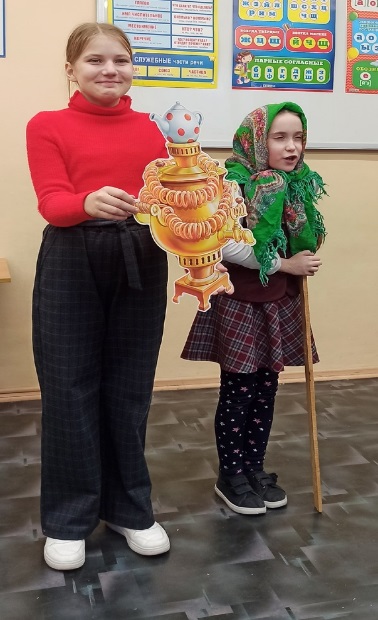 Вот и дедушка пришёл,
Очень старенький пришёл,
В туфлях дедушка пришёл.Он зевнул и говорит:
«Выпить разве, говорит,
Чаю разве», говорит.Вот и бабушка пришла,
Очень старая пришла,
Даже с палочкой пришла.И подумав, говорит:
«Что ли, выпить», – говорит,
«Что ли, чаю», – говорит.Вдруг девчонка прибежала,
К самовару прибежала –
Это внучка прибежала.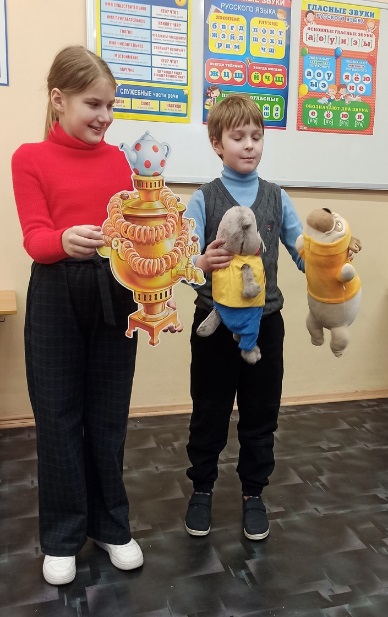 «Наливайте! – говорит,
Чашку чая, говорит,
Мне послаще», говорит.Тут и Жучка прибежала,
С кошкой Муркой прибежала,
К самовару прибежала,Чтоб им дали с молоком,
Кипяточку с молоком,
С кипячёным молоком.Вдруг Серёжа приходил,
Всех он позже приходил,
Неумытый приходил.«Подавайте! – говорит,
Чашку чая, говорит,
Мне побольше», – говорит.Наклоняли, наклоняли,
Наклоняли самовар,
Но оттуда выбивался
Только пар, пар, пар.Наклоняли самовар,
Будто шкап, шкап, шкап,
Но оттуда выходило
Только кап, кап, кап.Самовар Иван Иваныч!
На столе Иван Иваныч!
Золотой Иван Иваныч!Кипяточку не даёт,
Опоздавшим не даёт,
Лежебокам не даёт.- А сейчас мы приглашаем всех за стол, чтобы отведать этого полезного и приятного напитка.А у нас ещё один Конкурс:Узнайте, из какого произведения данный отрывок, и кто автор этого произведения?А на белой табуреточкеДа на вышитой салфеточкеСамовар стоит,Словно жар горит,И пыхтит, и на бабу поглядывает:«Я Федорушку прощаю,Сладким чаем угощаю.Кушай, кушай, Федора Егоровна!»(К.И.Чуковский «Федорино горе»)Муха по полю пошла,Муха денежку нашла.Пошла Муха на базарИ купила самовар:“Приходите, тараканы,Я вас чаем угощу!Тараканы прибегали,Все стаканы выпивали,А букашки —По три чашкиС молокомИ крендельком…(К.И.Чуковский «Муха-Цокотуха»)Я хочу напиться чаю,К самовару подбегаю,Но пузатый от меняУбежал, как от огня.(К.И.Чуковский «Мойдодыр»)4. - Кто там?- Это я, почтальон Печкин. Принёс посылку, только я вам её не отдам, потому что у вас документов нету.А кот ему говорит:- Да ладно Bам сердиться. Идите лучше чай пить. У меня пироги на столе.(Э.Успенский «Дядя Фёдор, пёс и кот»)5. Возле дома под деревом был накрыт к чаю стол. Шляпа и Мартовский Заяц пили чай, а между ними помещалась на стуле Садовая Соня - хорошенький маленький зверёк вроде белочки. Она крепко спала. Шляпа и Заяц облокачивались на неё, как на подушку, и разговаривали через её голову.- Не хочешь ли торта? - любезно предложил Заяц.Алиса оглядела весь стол, но там ничего не было, кроме чайников и чайной посуды.- Какого торта? Что-то я его не вижу, - сказала она.(Льюис Кэрролл «Алисы в Стране чудес» седьмая глава «Безумное чаепитие»)6. «…и перед ними возникла большая светлая комната. В дальнем её конце ярко горел камин, а посередине стоял огромный стол, накрытый для чая. Тут были и печенье, и пирожки, и целые горы всевозможных бутербродов, и даже большой сливовый торт, покрытый нежной розовой глазурью».Сам мистер Паррик парил под потолком и читал газету, положив ногу на ногу. Этот веселый человек летал всякий раз, когда его день рождения приходился на пятницу. В этот день смех и даже мимолетная улыбка наполняли мистера Паррика веселящим газом, и он поднимался в воздух. Джейн и Майкл безудержно хохотали и тоже взлетали, удобно устраиваясь под потолком. И только невозмутимая Мэри Поппинс взлетала без улыбки, захватив с собой накрытый стол.(Памела Трэверс «Мэри Поппинс»)7. «Чего только не было на столе! И яйца всмятку – по яйцу для каждого из них, – и поджаренный хлеб, и сардины, и масло, и мёд, и облитый сахарной глазурью пирог. А когда Люси устала есть, фавн начал рассказывать ей о жизни в лесу».Люси ещё не знала, какими неприятностями могло обернуться для неё это чаепитие, окажись мистер Тумнус менее благородным.(Клайв Льюис «Хроники Нарнии»)8. Его друг Медвежонок очень любил малиновое варенье. Настолько сильно любил, что при каждой их встрече (а в последнее лето они так крепко сдружились, что собирались каждый вечер, чтобы протереть звёзды тряпочкой, или посчитать их, или, на худой конец, просто посидеть и посмотреть на то, как они там на небе светятся) Ёжик нёс с собой из дома маленький узелок, в котором была завёрнута баночка с самым лучшим малиновым вареньем. Медвежонок всегда радовался его приходу, заваривал чай с можжевеловыми веточками, ставил возле стола самую удобную лавочку, накрытую тёплым пледом, а потом они садились и пили чай с вареньем, зачерпывая его из баночки маленькими блестящими ложечками.(Сергей Козлов «Как Ёжик и Медвежонок варенье ели»)***— Опять ты пропал, — сказал Ёжик. — Сам ты пропал. Дожди-то какие были! — Ну и что? Взял бы зонтик да пришёл. — А у тебя разве зонтика нет? — А что я сказал, когда мы расставались? — Что? — Я сказал: «Приходи, Медвежонок, вечером чай пить». — Вот взял бы зонтик да пришёл. — Да я же тебя ждал чай пить! — Разве у меня самовара нет? — Послушай, Медвежонок, если кто-то говорит кому-то: «Приходи ко мне чай пить», значит этот кто-то сидит и ждёт. — Правильно. Посидел, подождал, а нет — взял и сам пришёл. Я так и подумал: «Вот-вот Ёжик придёт». Самовар раздул; сижу жду, а тебя нет. — Так это же ты должен был ко мне прийти! — А если бы я заболел? — Но ты же не заболел. — Но если бы я пошёл к тебе под дождём, я бы обязательно заболел. — Почему же бы ты обязательно заболел, если у тебя есть зонтик? — А потому, что у меня вымокли бы лапы! — А сапоги? — Ха! Сапоги! — сказал Медвежонок. — Надевай, потом — иди, на крыльце снимай, потом — надевай снова! Ты же знаешь, как у меня сапоги надеваются? — Как?— С трудом! — Надел бы галоши, — сказал Ёжик. — Галоши — раз! — и надел, раз! — и скинул. — Ты же знаешь, что у меня нет галош. — А ты бы представил себе, что сапоги — это галоши, тогда бы они легко снялись. — Ты что говоришь? — А что? — Как же они могут легко сняться, если я их надеваю с т р у д о м? — Ну ладно, надел бы ботинки. — Что я — дед? Откуда у меня ботинки? — Выходит, ты никак не мог ко мне прийти? — Выходит, — сказал Медвежонок. — А почему же ты ждал меня? — Я тебя не ждал, — сказал Медвежонок. — Как же не ждал? Сам сказал: «Самовар раздул, сижу жду, а тебя — нет». — Правильно. А вдруг, думаю, придёшь. — Ладно, — сказал Ёжик. — Меня нет, самовар урчит, за окном льёт. И что? Что ты делаешь? — А что? — А я, — сказал Ёжик, — представил, что ты пришёл, напоил тебя чаем и проводил на крыльцо. Понял? — А что я сказал? — спросил Медвежонок. — Ты сказал: «Спасибо! Очень был вкусный чай, Ёжик!» — Подумаешь! — проворчал Медвежонок. — Проводил на крыльцо! А я тебя никуда не пустил. Положил спать с собой. «Куда же ты пойдешь в такую ночь, Ёжик?» (Сергей Козлов «Ёжик и Медвежонок - Приходи ко мне чай пить».)Ведущий: - Любой праздник имеет своё начало и конец. Вот и наш праздник подошёл к концу. Вы сегодня были очень дружными и весёлыми. Спасибо всем! Желающие могут ещё попить чайку.